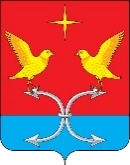 АДМИНИСТРАЦИЯ СПЕШНЕВСКОГО СЕЛЬСКОГО ПОСЕЛЕНИЯПОСТАНОВЛЕНИЕ«15» октября 2019 года                                                                    №  28д. ГолянкаО порядке подготовки населения в области пожарной безопасности на территории Спешневского сельского поселения          В целях обеспечения пожарной безопасности на территории Спешневского сельского поселения в соответствии с Федеральным законом от 12 декабря 1994 г. № 69-ФЗ «О пожарной безопасности», Приказом МЧС России от 12 декабря 2007 г. № 645 «Об утверждении норм пожарной безопасности «Обучение мерам пожарной безопасности работников организаций», администрация Спешневского сельского поселения,                          п о с т а н о в л я е т:Утвердить прилагаемый Порядок организации и проведение обучения населения мерам пожарной безопасности на территории Спешневского сельского поселения (Приложение №1).Контроль за исполнением настоящего постановления оставляю за собой.Глава сельского поселения                                                                  С. В. ЛемяговПриложение № 1к постановлению главыадминистрации Спешневского поселенияот  15 октября 2019г. № 28Порядокорганизации и проведение обучения населения мерам пожарной безопасности на территории Спешневского сельского поселенияОбщие положенияПорядок организации и проведения обеспечения населения мерам пожарной безопасности на территории Спешневского сельского поселения (далее- Порядок) разработан в соответствии с Федеральным законом от 21 декабря 1994 года № 69-ФЗ «О пожарной безопасности», Правилами противопожарного режима в Российской Федерации, утвержденными Постановлением Правительства Российской Федерации от 25 апреля 2012 года № 390 «О противопожарном режиме», другими законами и нормативными правовыми актами Российской Федерации.Настоящий Порядок устанавливает единые требования к организации обучения населения мерам пожарной безопасности на территории Спешневского сельского поселения, определяет его основные цели и задачи, в также группы населения, периодичность и формы обучения мерам пожарной безопасности, способам защиты от опасных факторов пожара и правилам поведения в условиях пожара.Обучение мерам пожарной безопасности, осуществление противопожарной пропаганды и инструктажа в области пожарной носит непрерывный многоуровневый характер и проводится в жилищном фонде, в организациях независимо от организационно-правовых форм и форм собственности, а также при совершенствовании знаний в процессе трудовой деятельности.Настоящий Порядок не отменяет установленных соответствующими правилами специальных требований к организации проведения обучения, инструктажа и проверки знаний персонала, обслуживающего объекты, подконтрольные органам государственного надзора. Основные цели и задачи обученияОсновными целями и задачами обучения населения мерам пожарной безопасности на территории Спешневского сельского поселения являются:Соблюдение и выполнение гражданами требований пожарной безопасности в различных сферах деятельности;Освоение гражданами порядка действий при возникновении пожара, способов защиты от опасных факторов пожара, правил применения первичных средств пожаротушения и оказания пострадавшим на пожаре первой медицинской помощи.Снижение числа пожаров и степени тяжести последствий от них;Формирование необходимого организационного, информационного, ресурсного и кадрового обеспечения системы обучения в сфере пожарной безопасности, совершенствование механизмов распространения успешного опыта государственного управления в сфере пожарной безопасности; Повышение целенаправленности, плановости и непрерывности процесса обучения населения мерам пожарной безопасности;Совершенствование форм и методов противопожарной пропаганды.Группы населения и формы обученияОбучение мерам пожарной безопасности проходят:3.1.1. граждане, состоящие в трудовых отношениях (далее – работающее население);3.1.2. граждане, не состоящие в трудовых отношениях (далее – неработающее население), за исключением лиц, находящихся в местах лишения свободы, в специализированных стационарных учреждениях здравоохранения или социального обслуживания;3.1.3. дети в дошкольных образовательных учреждениях и лица, обучающиеся в образовательных учреждениях (далее – обучающиеся).3.2. Обучение работающего населения предусматривает:3.2.1. проведение противопожарного инструктажа не реже одного раза в год по месту проживания с регистрацией в журнале инструктажа, обязательной подписью инструктируемого и инструктирующего, а также даты проведения инструктажа;3.2.2. проведение противопожарного инструктажа не реже одного раза в год по месту проживания с регистрацией в журнале инструктажа, обязательной подписью инструктируемого и инструктирующего, а также даты проведения инструктажа;3.2.3. проведение лекций, бесед, просмотр учебных фильмов на противопожарные темы;3.2.4. привлечение на учения и тренировки в организациях и по месту проживания;3.2.5. самостоятельное изучение требований пожарной безопасности и порядка действий при возникновении пожара.3.3. Для проведения обучения и проверки знаний работников в организациях могут создаваться пожарно-технические комиссии, а также привлекаться организации, оказывающие в установленном порядке услуги по обучению населения мерам пожарной безопасности.3.4. Занятия, как правило, должны проводиться в специально оборудованных кабинетах *(помещениях) с использованием современных технических средств обучения и наглядных пособий (плакатов, натурных экспонатов, макетов, моделей, кинофильмов, видеофильмов, диафильмов и т.п.). О прохождении обучения делается в журнале инструктажа отметка подписью инструктируемого и инструктирующего, а также даты проведения инструктажа.3.5. Обучение мерам пожарной безопасности неработающего населения и лиц, не обучающихся в общеобразовательных учреждениях, проводится по месту проживания и предусматривает:3.5.1. информирование о мерах пожарной безопасности, в том числе посредством организации и проведения собраний;3.5.2. проведение не реже одного раза в год противопожарного инструктажа по месту проживания с регистрацией в журнале инструктажа с обязательной подписью инструктируемого и инструктирующего, а также проставлением даты проведения инструктажа;3.5.3. проведение лекций, бесед на противопожарные темы;3.5.4. привлечение на учения и тренировки по месту проживания;3.5.5. самостоятельное изучение пособий, памяток, листовок и буклетов, прослушивание радио передач и просмотр телепрограмм по вопросам пожарной безопасности.3.6. В образовательных организациях проводится обязательное обучение обучающихся мерам пожарной безопасности, Обучение предусматривает:3.6.1. проведение занятий в рамках общеобразовательных и профессиональных образовательных программ, согласованных с федеральным органом исполнительной власти, уполномоченным на решение задач в области пожарной безопасности, с учетом вида и типа образовательного учреждения;3.6.2. проведение лекций, бесед, просмотр учебных фильмов на противопожарные темы;3.6.3. проведение тематических вечеров, конкурсов, викторин и иных мероприятий, проводимых во внеурочное время.ЖУРНАЛ №  учета проведения противопожарного инструктажа граждан(наименование муниципального образования, управляющей организации, садоводческого, огороднического или дачного некоммерческого объединения граждан, товарищества собственников жилья, жилищного кооператива)ЖУРНАЛ №  учета проведения противопожарного инструктажа граждан(место проведения инструктажа)Дата проведения инструктажа «___»  __________________________  20 __ г.Инструктаж провел _________________________________________________                                      (фамилия, имя, отчество, должность (профессия)№   Фамилия, имя   Место жительства  Тема инструктажа   Подписьп/п отчество                                                                                         инструктируемого(должность, Ф.И.О., подпись лица, проводившего инструктаж)